A.2.2. – FEKALNA ODVODNJA NASELJA: ČRNKOVEC, LEKNENO I TRNJEA.2.4. ŠČITARJEVO, OBREZINA– PROMETNA REGULACIJA od 16.09-23.09.2022. GODINEA3 - DOGRADNJA SUSTAVA ODVODNJE ZA PODRUČJE DONJEG TUROPOLJAPODDIONICAPODDIONICAVRIJEME IZVOĐENJA RADOVAOPIS RADOVA A.2.1. SELNICA, MALA KOSNICA, VELIKA KOSNICA, PETINAA.2.1. SELNICA, MALA KOSNICA, VELIKA KOSNICA, PETINAMala Kosnica – rekonstrukcija propusta – obilazak preko „Palira“16.09.-23.09. zatvorena ulica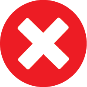 PODDIONICAPODDIONICAVRIJEME IZVOĐENJA RADOVAOPIS RADOVAA.2.2. ČRNKOVECA.2.2. ČRNKOVECČrnkovec - kanal ČR-1, od mosta do restauranta Zrinski –  rekonstrukcija prometnice 16.09.-23.09. otežano prometovanje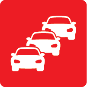 PODDIONICAPODDIONICAVRIJEME IZVOĐENJA RADOVAOPIS RADOVAA.2.4. ŠČITARJEVO, OBREZINA, NOVAKI ŠČITARJEVSKI A.2.4. ŠČITARJEVO, OBREZINA, NOVAKI ŠČITARJEVSKI Ščitarjevo – kanal ŠČ -3, izvedba kućnih priključaka – rekonstrukcija prometnice i tlačnog voda16.09.-23.09.  otežano prometovanjePODDIONICAPODDIONICAVRIJEME IZVOĐENJA RADOVAOPIS RADOVAA.2.5. DRENJE ŠČITARJEVSKOA.2.5. DRENJE ŠČITARJEVSKODrenje – kanal DR – 3, rekonstrukcija prometnica16.09.-23.09. otežano prometovanje 07-16h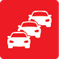 Drenje – kanal DR-1 i DR-2 i ŠČ-2-1, rekonstrukcija prometnica 16.09.-23.09. otežano prometovanje 07-16hPODDIONICAVRIJEME IZVOĐENJA RADOVAOPIS RADOVAIZVOĐAČA.3.2. Sisačka ulica-Buševec,Sisačka ulica-Ogulinec,Zagrebačka ulica-Buševec, Ulica Dolenec – Buševec16.09.-23.09. Priprema za asfaltiranjeVentum gradnjaVinogradska ulica-Buševec,16.09.-23.09. Izrada kućnih priključakaVentum gradnjaPODDIONICAVRIJEME IZVOĐENJA RADOVAOPIS RADOVA IZVOĐAČA.3.5. Petrova ulica, Kuče16.09.-23.09.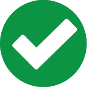 Ventum gradnjaUlica Slavka Kolara, Kuče16.09.-23.09.Ventum gradnjaUlica Gornje Podotočje, Kuče16.09.-23.09.Ventum gradnjaUlica Vranešina, Kuče16.09.-23.09.Ventum gradnjaUlica Braće Radić, Kuče16.09.-23.09.Ventum gradnjaUlica Sv. Fabijana, Kuče16.09.-23.09.Završena izgradnja kolektoraVentum gradnjaNazorova ulica 16.09.-23.09.Ventum gradnjaTomacova ulica, Kuče16.09.-23.09.Ventum gradnjaUlica Kneje, Kuče16.09.-23.09.Ventum gradnjaUlica Pucekovići16.09.-23.09. Završena izgradnja kolektoraVentum gradnjaUlica Franje Lučića16.09.-23.09. Završena izgradnja kolektoraVentum gradnjaPODDIONICAVRIJEME IZVOĐENJA RADOVAOPIS RADOVA IZVOĐAČA.3.6. Ulica Rakitovec do k.br 28416.09.-23.09. Glavni kolektor, kućni priključciVentum gradnjaPODDIONICAVRIJEME IZVOĐENJA RADOVAOPIS RADOVA I ALTERNATIVNI PRAVCI A.3.9. Ulica stara cesta, Vukovina16.09.-23.09. Glavni kolektor, kućni priključciVentum gradnjaUlica Seljine brigade, Staro Čiče-od križanja Juraja Habdelića16.09.-23.09. Glavni kolektor, kućni priključciVentum gradnjaUlica Seljine brigade, Staro Čiče-do križanja Juraja Habdelića16.09.-23.09.Ventum gradnjaVukovinska ulica16.09.-23.09. Priprema za asfaltiranjeVentum gradnjaPODDIONICAPODDIONICAVRIJEME IZVOĐENJA RADOVAOPIS RADOVA I ALTERNATIVNI PRAVCI A.3.7.1 SUSTAV ODVODNJE DONJEG TUROPOLJA PODSUSTAVA (TEC) TUROPOLJE – RAKITOVEC 2. faza gradnjeA.3.7.1 SUSTAV ODVODNJE DONJEG TUROPOLJA PODSUSTAVA (TEC) TUROPOLJE – RAKITOVEC 2. faza gradnjeTuropoljska ulica16.09.-23.09.Otežano prometovanjeA.3.4. SUSTAV ODVODNJE DONJEG TUROPOLJA PODSUSTAVA (TEC) MRACLIN-OKUJE, 2. faza gradnjeA.3.4. SUSTAV ODVODNJE DONJEG TUROPOLJA PODSUSTAVA (TEC) MRACLIN-OKUJE, 2. faza gradnjeUlica Braće Radića 16.09.-23.09.Otežano prometovanjeIzrada kućnih priključakaPODDIONICAPODDIONICAVRIJEME IZVOĐENJA RADOVAOPIS RADOVA I ALTERNATIVNI PRAVCI A.3.5. SUSTAV ODVODNJE DONJEG TUROPOLJA PODSUSTAVA (TEC) KUČE-PODOTOČJE 2. faza gradnjeA.3.5. SUSTAV ODVODNJE DONJEG TUROPOLJA PODSUSTAVA (TEC) KUČE-PODOTOČJE 2. faza gradnjePucekovići ulica16.09.-23.09.Otežano prometovanjeIzvedba kućnih priključaka -> ZATVORENA ULICA, radovi u tijeku                       -> OTEŽANO PROMETAOVANJE, radovi u  tijeku           -> OTVORENA ULICA, radovi završeni, -> JEDNOSMJERNA ULICA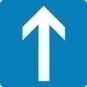 